Сведения о наличии оборудованных учебных кабинетов дошкольного отделения 8 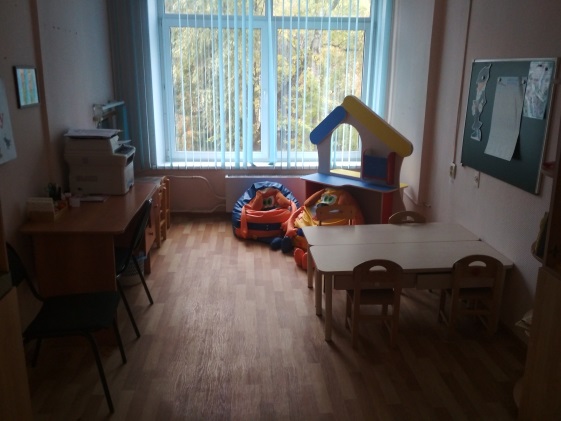 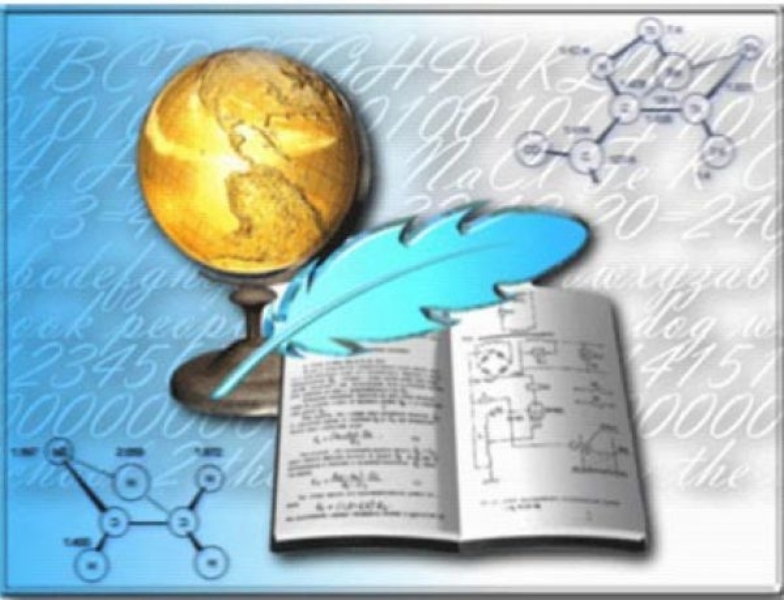 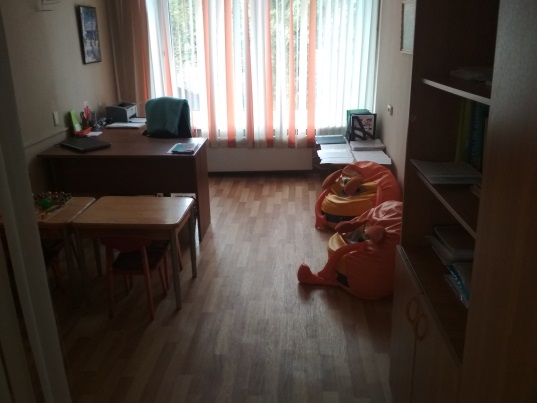 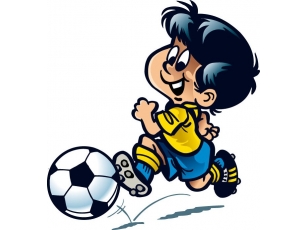 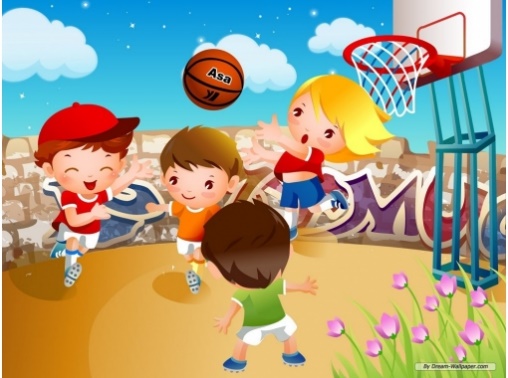 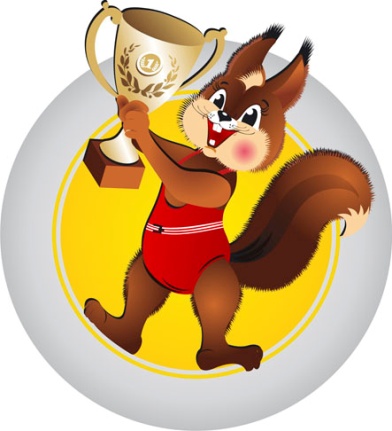 Сведения об объектах спорта дошкольного отделения 8Сведения об условиях охраны здоровья обучающихся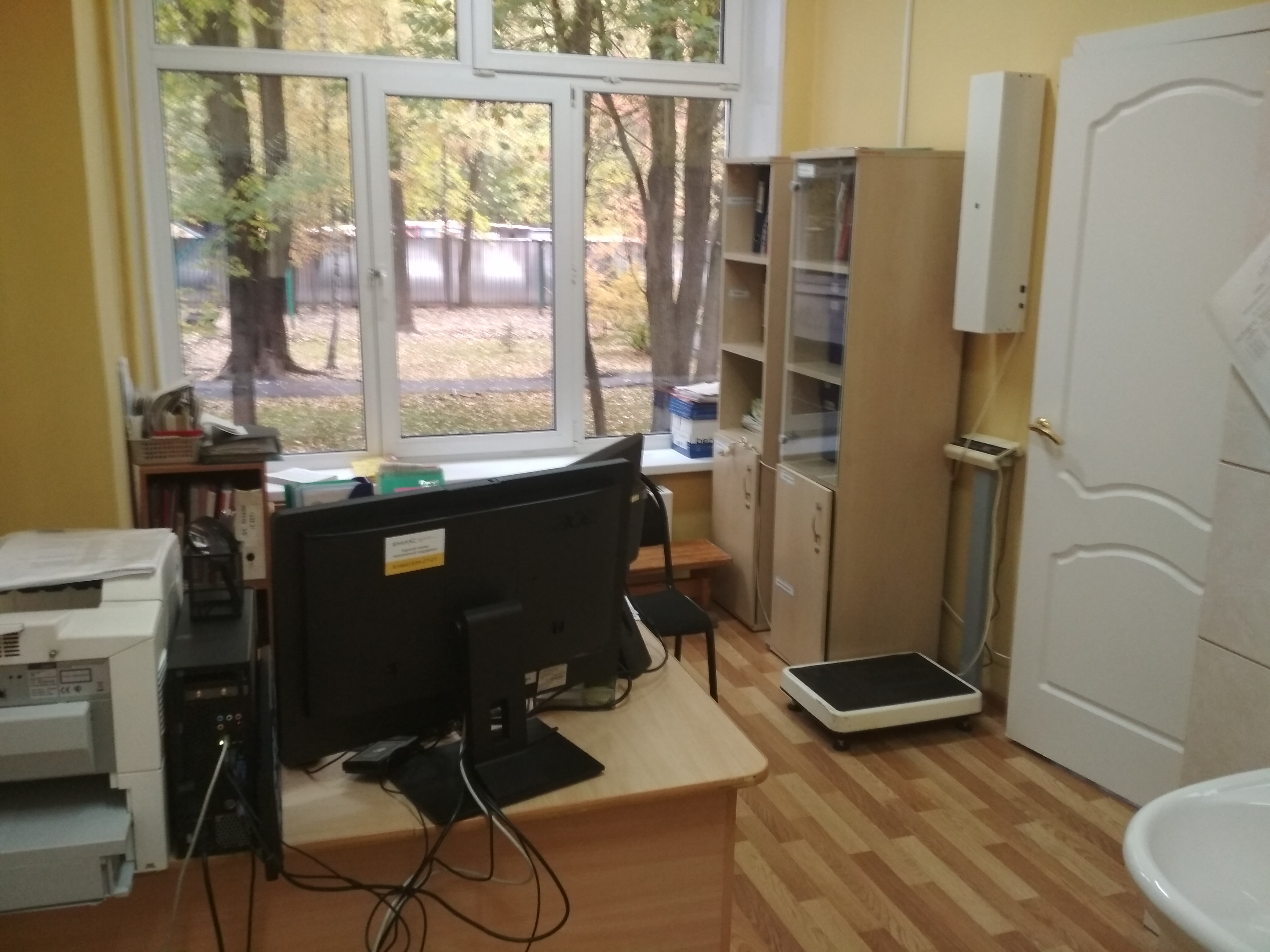 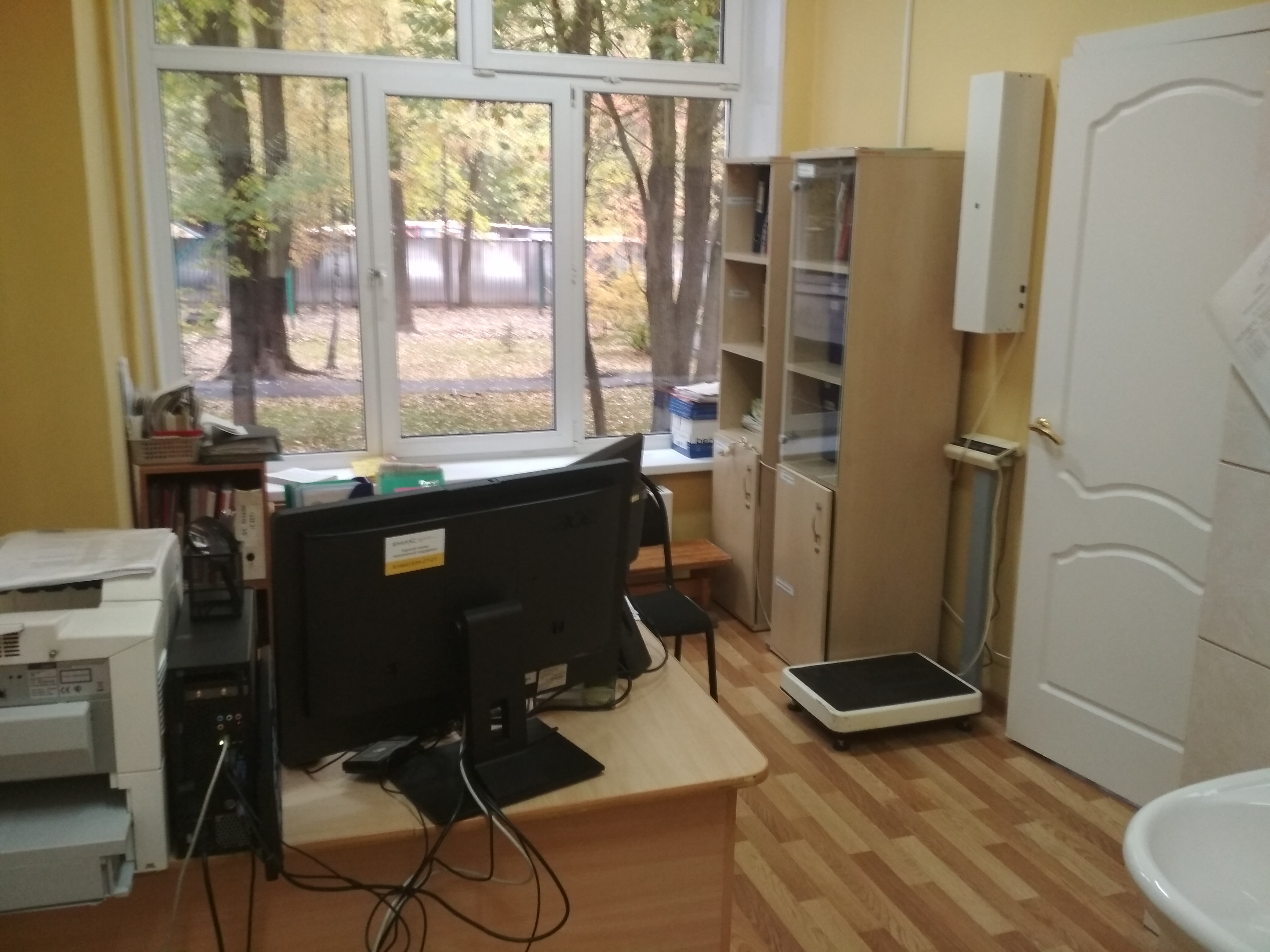 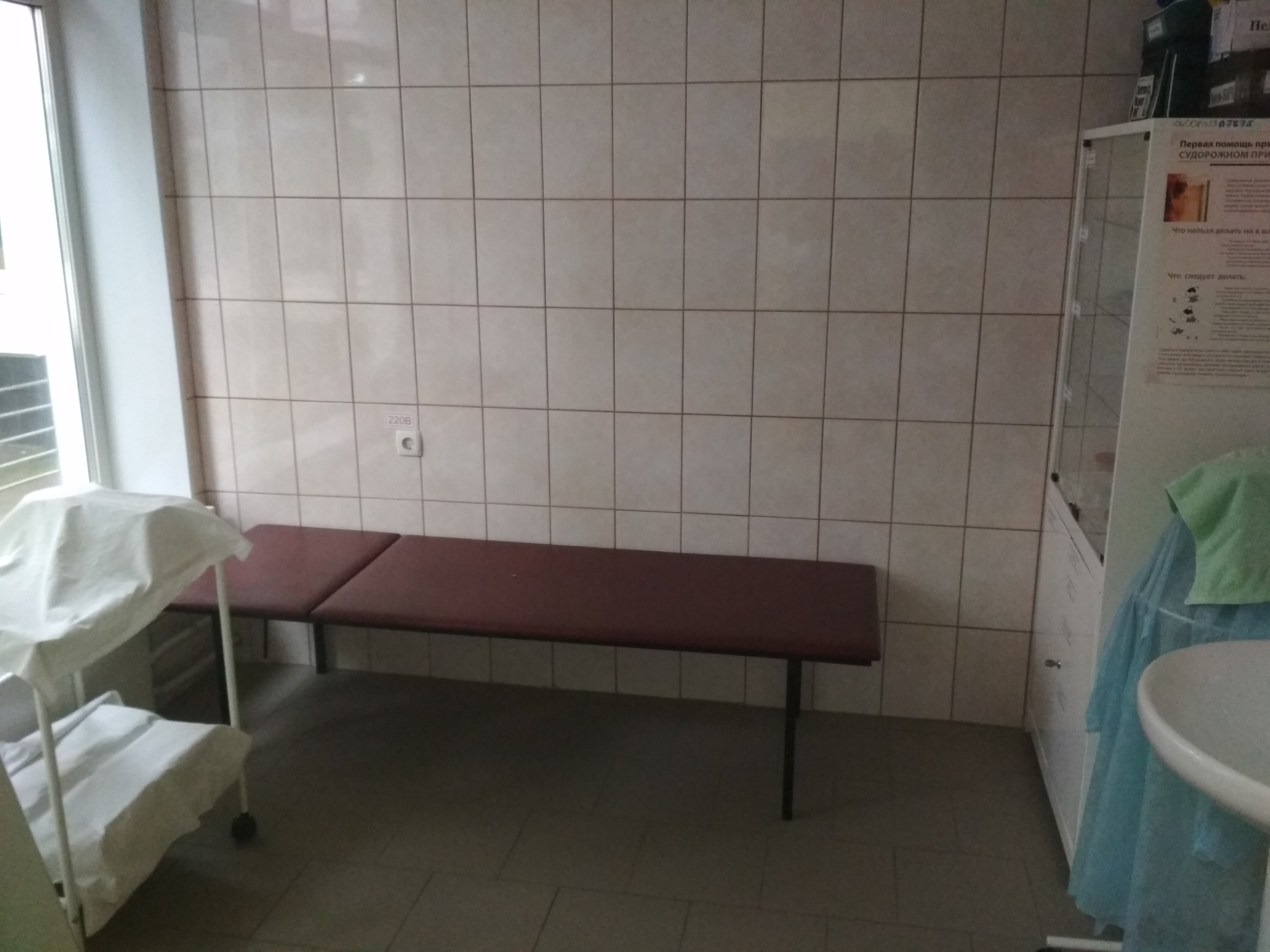 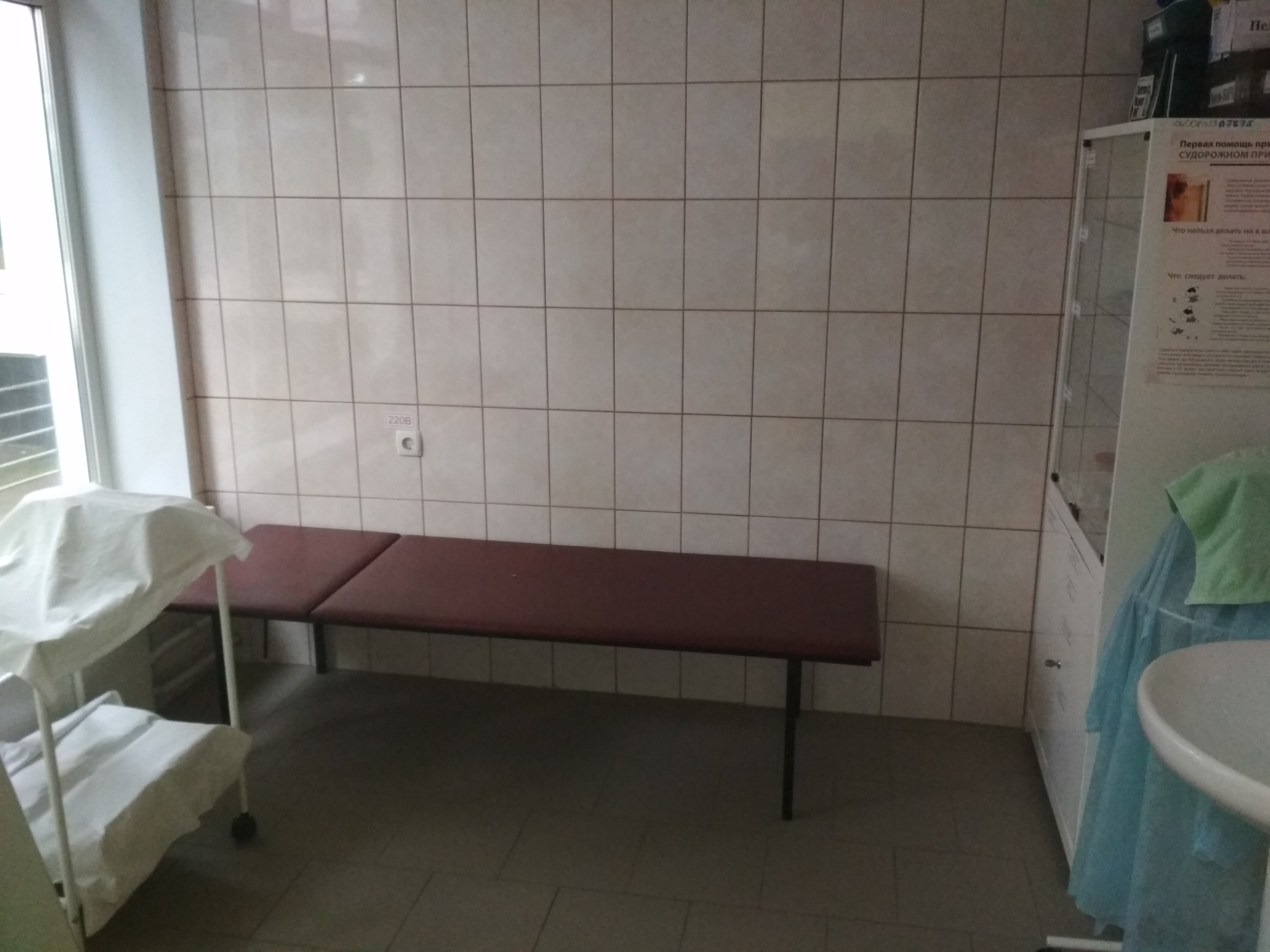 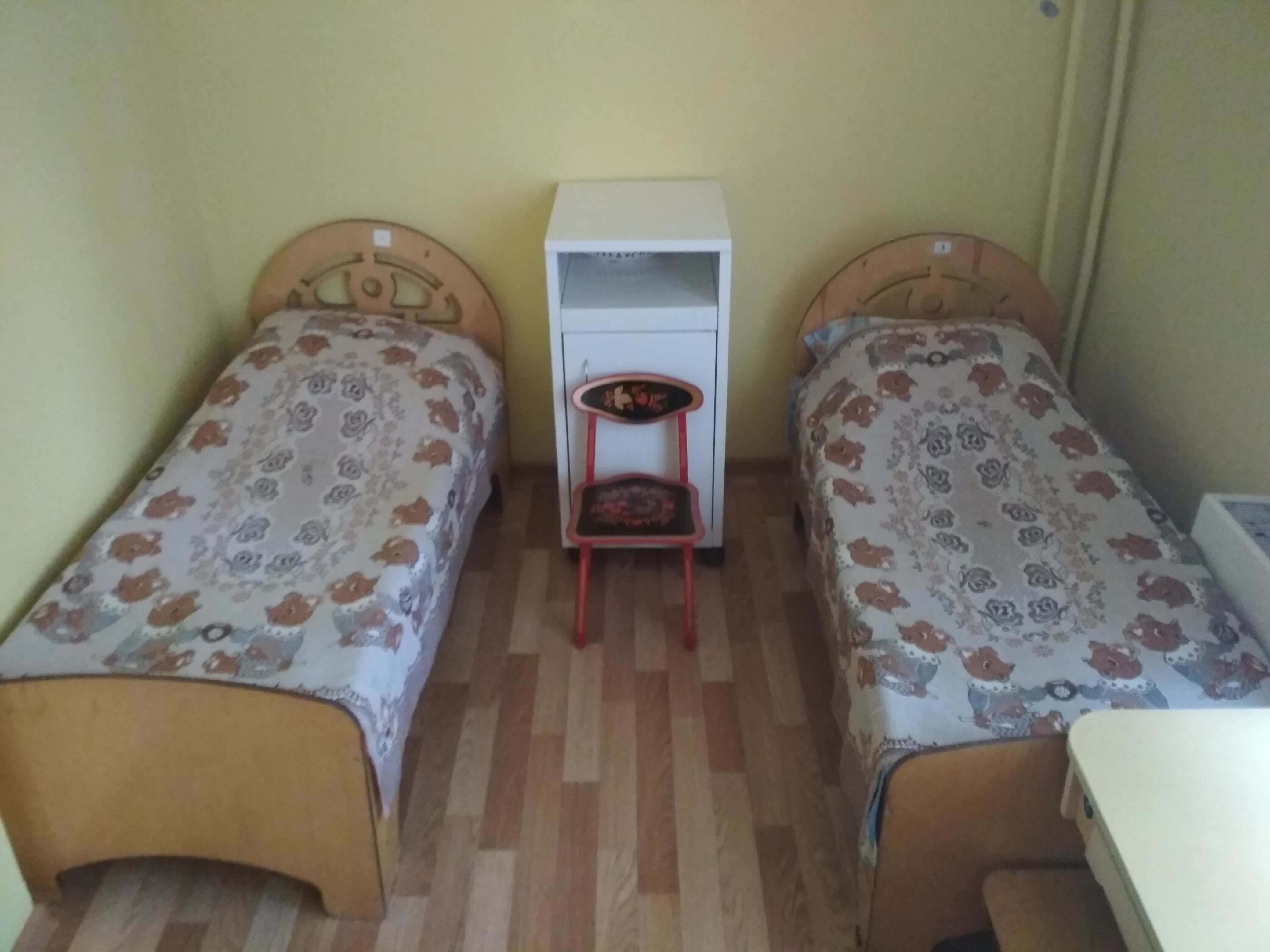 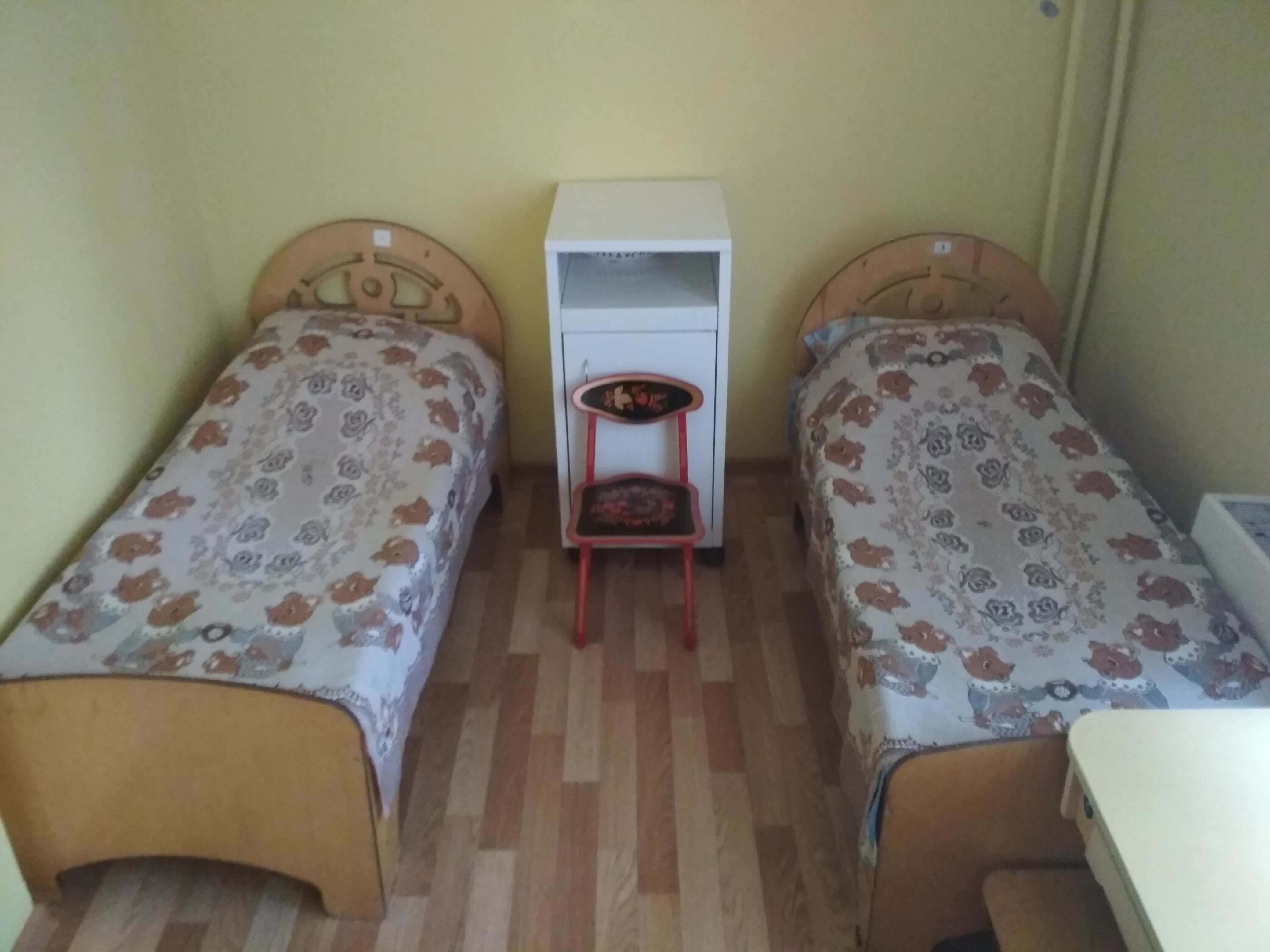 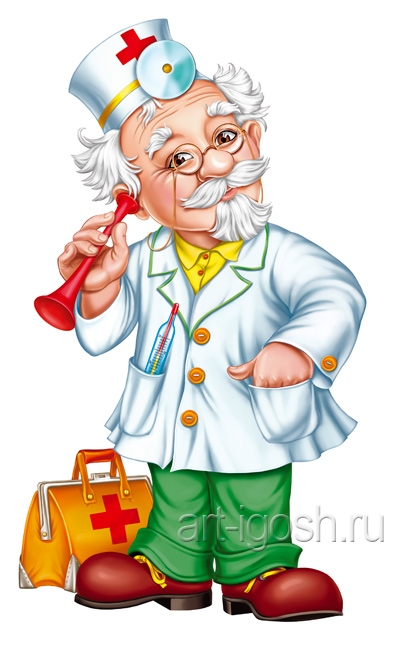 Сведения об организации питания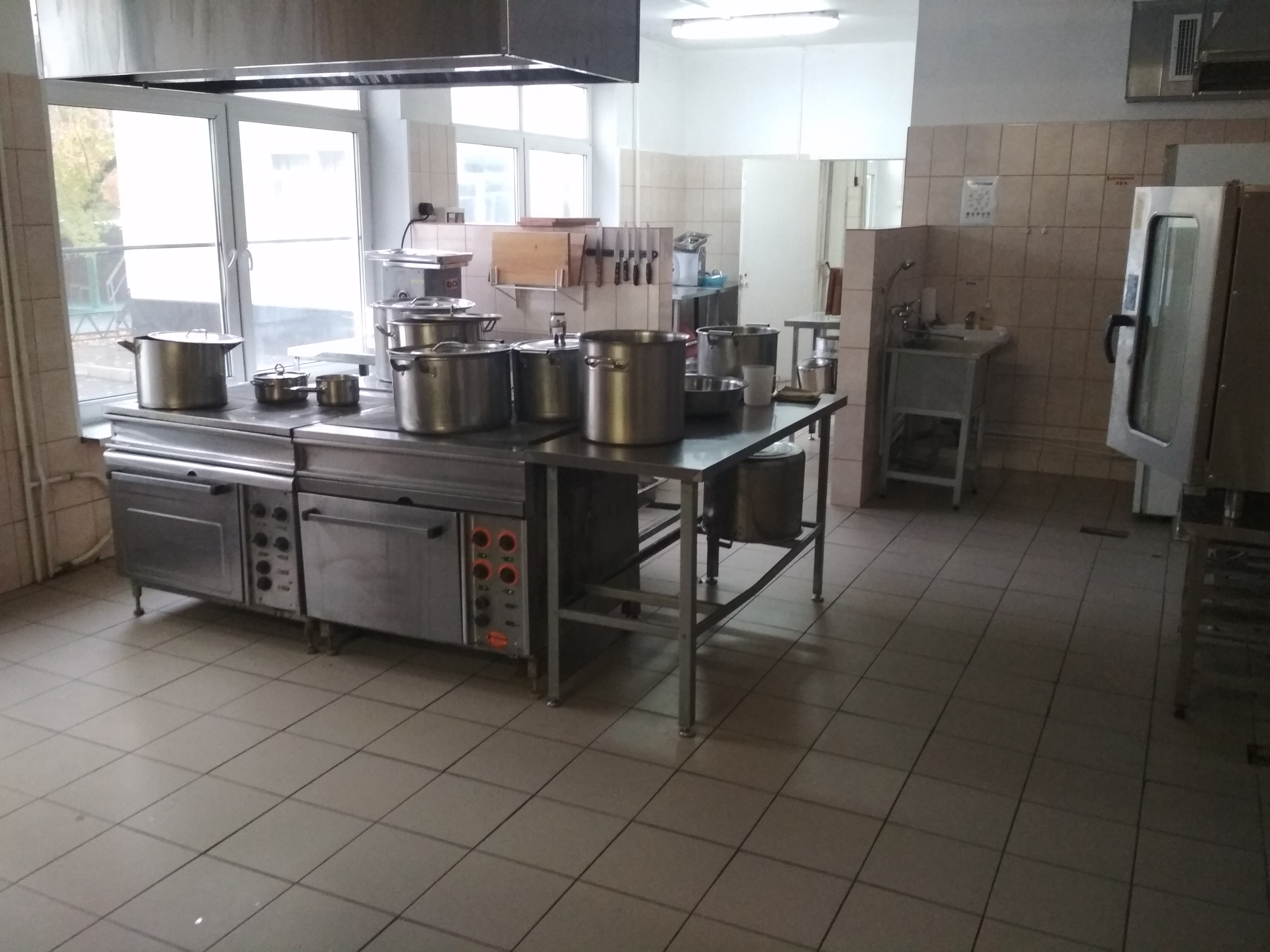 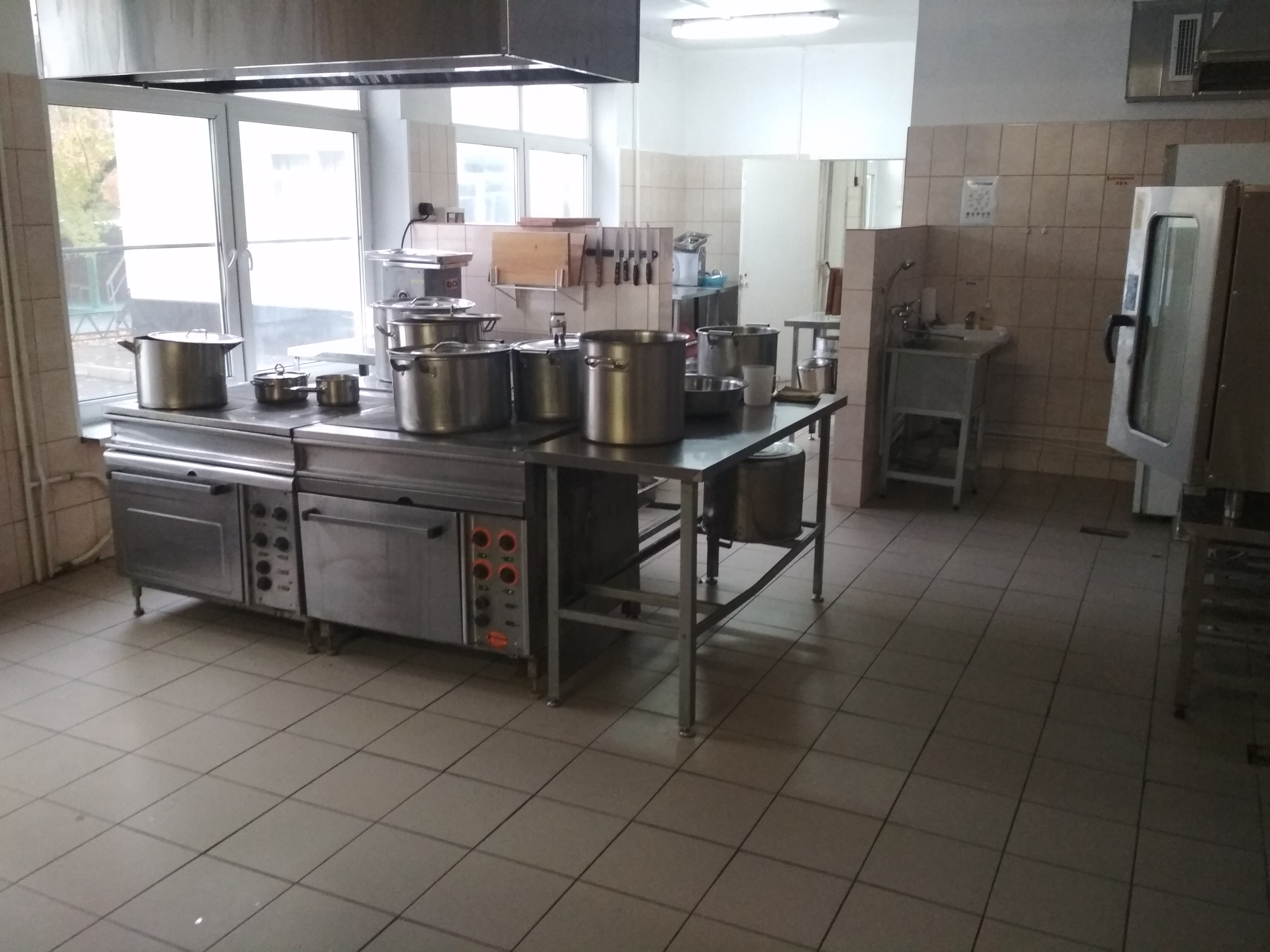 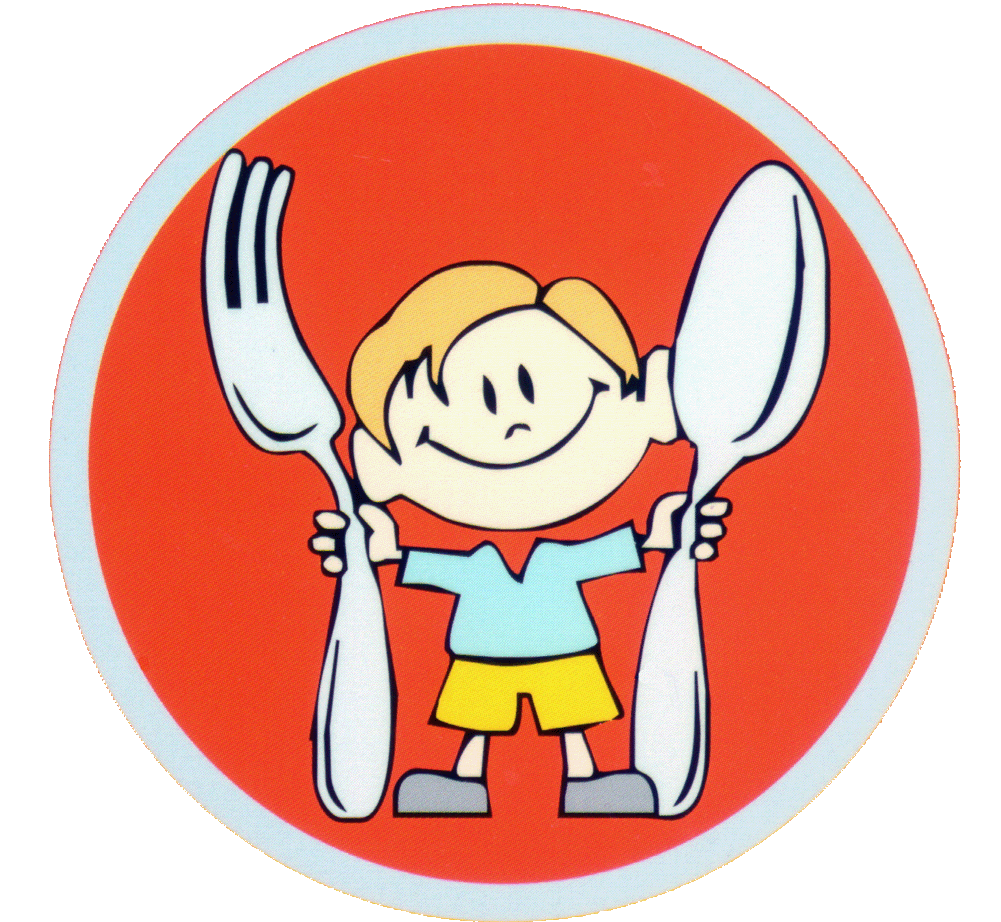 Группы11-                                       Кабинет логопеда1-Ноутбук, принтерКабинет психолога1-МФУ, ноутбук, стационарный компьютерВид объектаКоличествоПлощадь (м²)Перечень оборудованияСпортивный зал196,5Баскетбольные щиты,  гимнастическое оборудование, маты, скакалки, обручи, скамейки гимнастические, канаты, шведские стенки, сетки, кегли, , мячи: баскетбольные, футбольные, волейбольные, резиновые, фитбол, и др.Спортивная площадка1150Баскетбольные кольца 2шт, мягкое наливное полиуретановое покрытие, шведская стенка 2шт., миникомплекс гимнаст.